Районный конкурс молодых исследователей - 7 мая 2014 г.Хестанов Алан, обучающийся 3 класса, награжден дипломом 1 степени за высокие результаты в исследовательской деятельности, представленные на районном конкурсе молодых исследователей в секции "краеведение".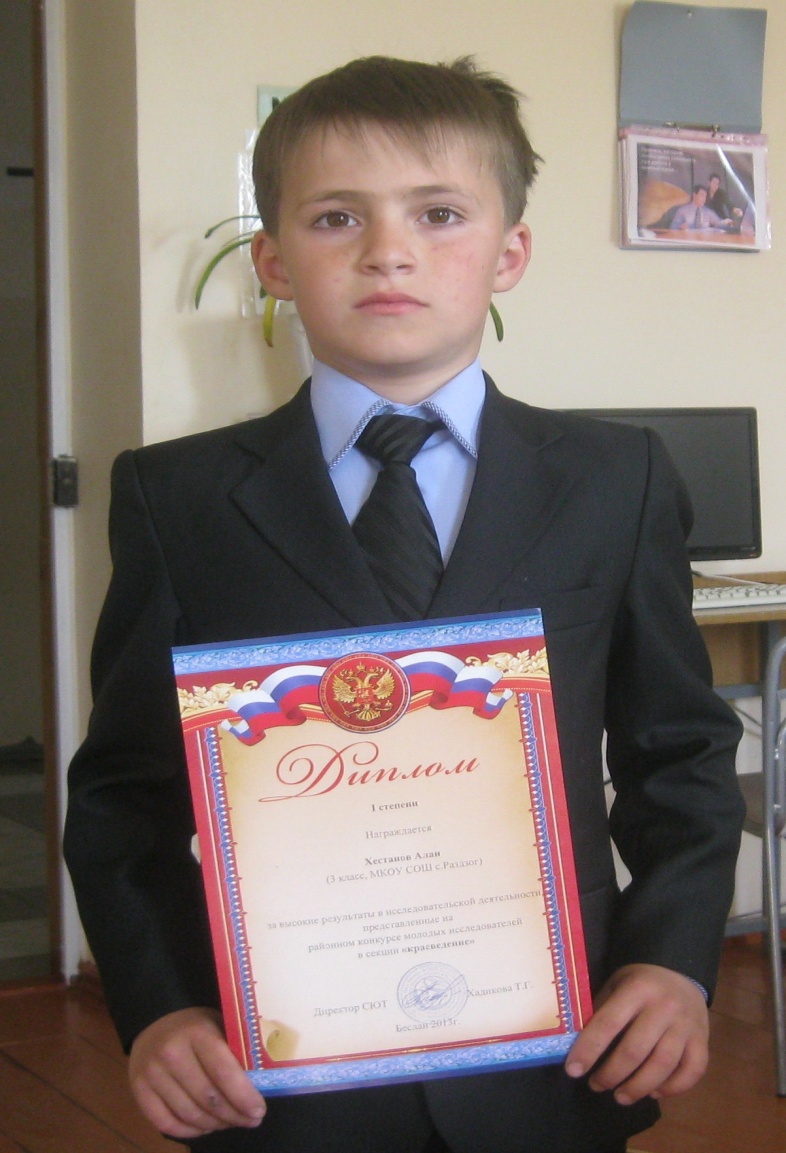 